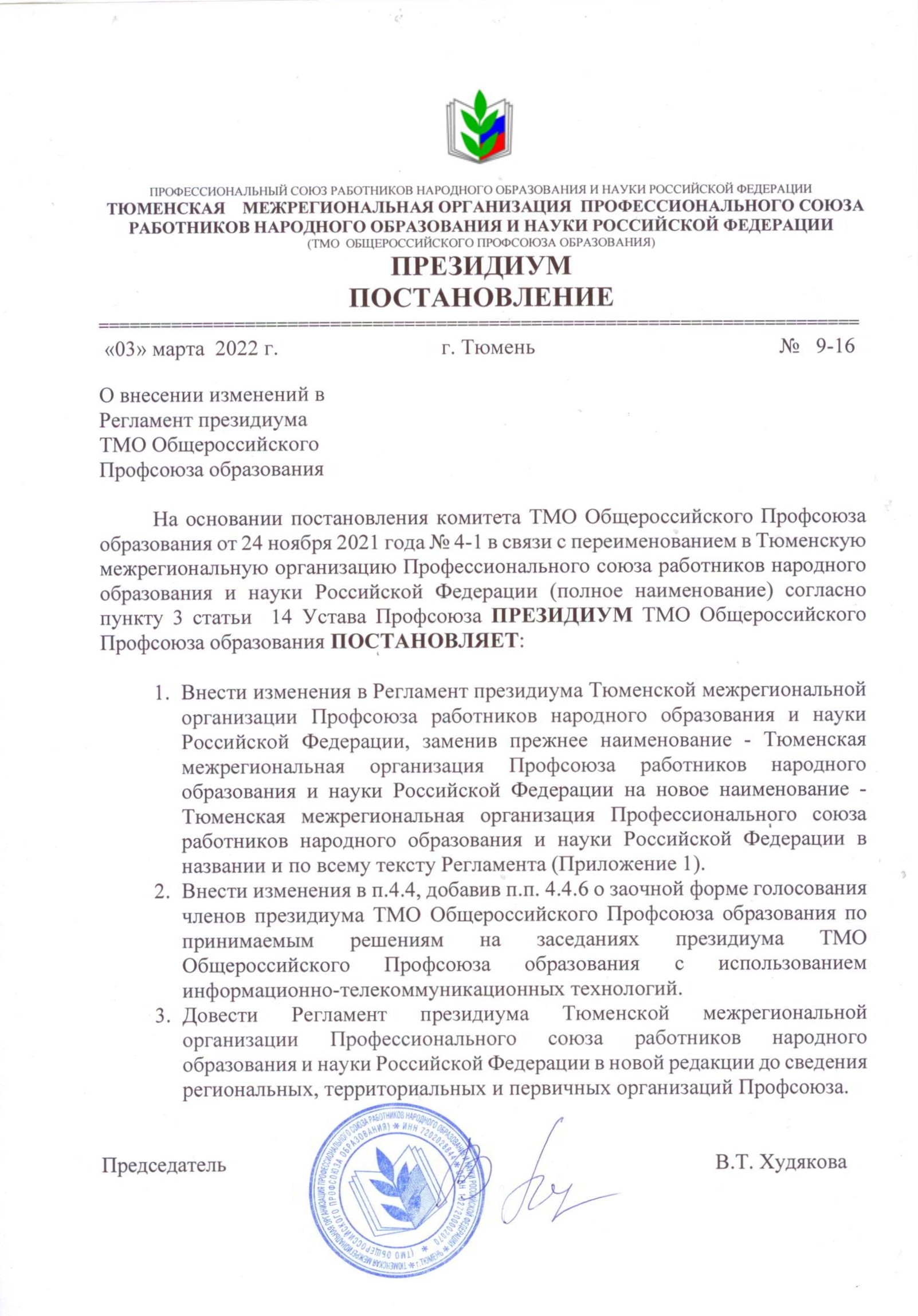 Приложение 1 к постановлению президиума ТМО Общероссийского Профсоюза образования от 03.03.2022 № 9-16РЕГЛАМЕНТпрезидиума Тюменской межрегиональной организацииПрофессионального союза работников народного образованияи науки Российской ФедерацииI.ОБЩИЕ ПОЛОЖЕНИЯ1.1.	Регламент президиума Тюменской межрегиональной организации Профессионального союза работников народного образования и науки Российской Федерации (далее – Регламент, ТМО Общероссийского Профсоюза образования) устанавливает общий порядок организации деятельности выборного коллегиального постоянно действующего исполнительного органа – президиума ТМО Общероссийского Профсоюза образования по реализации своих полномочий, определенных Уставом Профсоюза.1.2.	В соответствии с пунктом 1 статьи 44 Устава Профсоюза в период между конференциями ТМО Общероссийского Профсоюза образования выборным коллегиальным постоянно действующим исполнительным органом ТМО Общероссийского Профсоюза образования является президиум ТМО Общероссийского Профсоюза образования, который осуществляет деятельность по выполнению уставных целей, задач, предмета деятельности, принципов Профессионального союза работников народного образования и науки Российской Федерации (далее – Профсоюза) и решений вышестоящих органов Профсоюза, конференции, комитета ТМО Общероссийского Профсоюза образования.II. ОРГАНИЗАЦИОННО-УСТАВНЫЕ НОРМЫ ДЕЯТЕЛЬНОСТИ ПРЕЗИДИУМА ТМО ОБЩЕРОССИЙСКОГОПРОФСОЮЗА ОБРАЗОВАНИЯ2.1.	 Президиум ТМО Общероссийского Профсоюза образования образуется путем избрания конференцией ТМО Общероссийского Профсоюза образования из членов комитета ТМО Общероссийского Профсоюза образования. 2.2.	Председатель ТМО Общероссийского Профсоюза образования, заместители председателя ТМО Общероссийского Профсоюза образования входят в состав президиума ТМО Общероссийского Профсоюза образования.2.3.	 Президиум ТМО Общероссийского Профсоюза образования подотчетен конференции ТМО Общероссийского Профсоюза образования, комитету ТМО Общероссийского Профсоюза образования.2.4.	Срок полномочий президиума ТМО Общероссийского Профсоюза образования  – 5 лет.2.5.	Заседания президиума ТМО Общероссийского Профсоюза образования проводятся по мере необходимости, но не реже одного раза в три месяца.2.6.	Заседание президиума ТМО Общероссийского Профсоюза образования ведет председатель ТМО Общероссийского Профсоюза образования, а в его отсутствие – заместитель (заместители) председателя ТМО Общероссийского Профсоюза образования либо один из членов президиума ТМО Общероссийского Профсоюза образования.2.7.	Член президиума ТМО Общероссийского Профсоюза образования обязан участвовать в работе президиума ТМО Общероссийского Профсоюза образования.2.8.	Член президиума ТМО Общероссийского Профсоюза образования имеет право вносить предложения по повестке заседания президиума ТМО Общероссийского Профсоюза образования, принимать участие в разработке, обсуждении и принятии решений по вопросам повестки заседания президиума ТМО Общероссийского Профсоюза образования. 2.9.	В работе президиума ТМО Общероссийского Профсоюза образования принимает участие председатель контрольно-ревизионной комиссии ТМО Общероссийского Профсоюза образования с правом совещательного голоса.2.10.	 В работе президиума ТМО Общероссийского Профсоюза образования с правом совещательного голоса могут принимать участие председатели постоянных комиссий комитета ТМО Общероссийского Профсоюза образования, советов при комитете ТМО Общероссийского Профсоюза образования, избранные в период между конференциями ТМО Общероссийского Профсоюза образования.2.11.	 Заседания президиума ТМО Общероссийского Профсоюза образования могут проводиться с использованием информационно-телекоммуникационных технологий.2.12.	 Заседания президиума ТМО Общероссийского Профсоюза образования являются открытыми. В отдельных случаях могут проводиться закрытые заседания.III.	ПОЛНОМОЧИЯ ПРЕЗИДИУМА ТМО ОБЩЕРОССИЙСКОГО ПРОФСОЮЗА ОБРАЗОВАНИЯПрезидиум ТМО Общероссийского Профсоюза образования в соответствии с Уставом Профсоюза, решениями органов Профсоюза, конференции, комитета ТМО Общероссийского Профсоюза образования осуществляет следующие полномочия:3.1.	Созывает заседания комитета ТМО Общероссийского Профсоюза образования, вносит предложения по повестке дня, дате, времени и месту их проведения.Может вносить на рассмотрение комитета ТМО Общероссийского Профсоюза образования проекты постановлений комитета ТМО Общероссийского Профсоюза образования по вопросам повестки предложенной президиумом ТМО Общероссийского Профсоюза образования.Координирует деятельность и осуществляет контроль за уставной деятельностью соответствующих первичных, территориальных и региональных организаций Профсоюза, организует выполнение решений выборных профсоюзных органов, заслушивает отчеты председателей первичных, территориальных и региональных организаций Профсоюза. 3.2.	Принимает решение о вступлении в переговоры по заключению регионального отраслевого соглашения, осуществляет контроль за его выполнением.3.3.	Формирует профсоюзную сторону отраслевой комиссии с полномочиями по разработке регионального отраслевого соглашения и участию в переговорах.3.4.	 Представляет интересы работников и обучающихся при проведении коллективных переговоров о заключении и изменении регионального отраслевого соглашения, при разрешении коллективных трудовых споров по поводу заключения или изменения соглашения, а также при формировании и осуществлении деятельности соответствующей отраслевой комиссии по регулированию социально-трудовых отношений.3.5.	Организует и проводит коллективные действия (массовые акции) работников и обучающихся в поддержку их требований в соответствии с законодательством Российской Федерации.3.6.	Осуществляет профсоюзный контроль за соблюдением работодателями и их представителями трудового законодательства, включая законодательство об охране труда, иных нормативных правовых актов, содержащих нормы трудового права.3.7.	Вносит предложения по вопросам, касающимся социально-трудовых, профессиональных прав и интересов работников, социально-экономических прав и интересов обучающихся, в органы законодательной и исполнительной власти, в органы государственного надзора и контроля.3.8.	Осуществляет руководство деятельностью правовых и технических инспекторов труда Профсоюза, уполномоченных (доверенных) лиц по охране труда и других уполномоченных, организует их обучение.3.9.	 Участвует в формировании и реализации региональных программ занятости и социального развития.3.10.	Информирует соответствующие выборные профсоюзные органы о вопросах, требующих решения на территориальном, региональном и федеральном уровнях.3.11.	Организует работу по вовлечению в Профсоюз и созданию новых первичных и территориальных организаций Профсоюза, ведению реестра ТМО Общероссийского Профсоюза образования.3.12.	Распоряжается денежными средствами, находящимися в оперативном управлении ТМО Общероссийского Профсоюза образования, в соответствии со сметой, утвержденной комитетом ТМО Общероссийского Профсоюза образования, а также принимает решения о приобретении или отчуждении имущества в пределах своих полномочий.3.13.	Утверждает нормативы численности штатов, систему оплаты труда и меры социальной поддержки штатных работников в первичных и территориальных организациях Профсоюза, входящих в реестр ТМО Общероссийского Профсоюза образования, в соответствии с положением, утвержденным выборным коллегиальным исполнительным органом ТМО Общероссийского Профсоюза образования на основе примерного Положения, утвержденного выборным коллегиальным исполнительным органом Профсоюза.3.14.	Осуществляет подбор кадров, утверждает резерв и может вносить предложения по кандидатуре (кандидатурам) на должности председателей первичных профсоюзных организаций, территориальных и региональных организаций Профсоюза, входящих в реестр ТМО Общероссийского Профсоюза образования.3.15.	Утверждает реестр организаций Профсоюза, входящих в организационную структуру ТМО Общероссийского Профсоюза образования.3.16.	Обращается в выборный орган Профсоюза о созыве внеочередной конференции в связи с досрочным прекращением полномочий и освобождением от занимаемой должности председателя ТМО Общероссийского Профсоюза образования по основаниям, предусмотренным законодательством Российской Федерации, и в случае нарушения им Устава Профсоюза и неисполнения решений выборных коллегиальных профсоюзных органов.3.17.	Принимает решения о создании, необходимости государственной регистрации, реорганизации, ликвидации первичных, территориальных и региональных организаций Профсоюза, входящих в реестр ТМО Общероссийского Профсоюза образования.3.18.	Устанавливает сроки и порядок проведения отчетов и выборов в ТМО Общероссийского Профсоюза образования в единые сроки в соответствии с решениями выборных органов Профсоюза.3.19.	Формирует резерв по кандидатурам на должность председателя ТМО Общероссийского Профсоюза образования, председателей первичных, территориальных и региональных организаций Профсоюза, входящих в реестр ТМО Общероссийского Профсоюза образования.3.20.	Организует работу по обучению и повышению квалификации профсоюзных кадров и профсоюзного актива.3.21.	 Отменяет решения профсоюзных органов, в том числе высших органов, первичных, территориальных и региональных организаций Профсоюза, входящих в реестр ТМО Общероссийского Профсоюза образования, принятые в нарушение законодательства Российской Федерации, Устава Профсоюза и решений вышестоящих профсоюзных органов.3.22.	Устанавливает при необходимости централизованный бухгалтерский учет первичных, территориальных и региональных организаций Профсоюза, входящих в реестр ТМО Общероссийского Профсоюза образования, в соответствии с порядком, устанавливаемым соответствующим выборным коллегиальным органом Профсоюза.3.23.	Принимает решения об участии ТМО Общероссийского Профсоюза образования в хозяйственных обществах и товариществах, создании учреждений и иных некоммерческих организаций в соответствии с порядком, утвержденным выборным коллегиальным руководящим органом Профсоюза.3.24.	 Проводит информационно-пропагандистскую работу по освещению деятельности ТМО Общероссийского Профсоюза образования и Профсоюза.3.25.	 Избирает делегатов на конференции территориального объединения организаций профсоюзов, иных объединений (ассоциаций).3.26.	 Ходатайствует по представлению первичных, территориальных и региональных организаций Профсоюза, входящих в реестр ТМО Общероссийского Профсоюза образования, о награждении членов Профсоюза, профсоюзных работников и профсоюзного актива государственными, ведомственными и профсоюзными наградами.3.27.	Утверждает перспективные и текущие планы работы, статистические и иные отчеты ТМО Общероссийского Профсоюза образования.3.28.	Осуществляет другие полномочия, в том числе делегированные комитетом ТМО Общероссийского Профсоюза образования, а также в соответствии с решениями вышестоящих профсоюзных органов.IV.	ОРГАНИЗАЦИЯ РАБОТЫ ПРЕЗИДИУМА ТМО ОБЩЕРОССИЙСКОГО ПРОФСОЮЗА ОБРАЗОВАНИЯ4.1.	Планирование работы президиума ТМО Общероссийского Профсоюза образования:4.1.1.	Президиум ТМО Общероссийского Профсоюза образования организуют свою работу в соответствии с уставными полномочиями, Приоритетными направлениями деятельности Профсоюза на 2020-2025 годы, решениями органов Профсоюза, конференции, комитета ТМО Общероссийского Профсоюза образования, а также текущими планами работы, утверждаемыми президиумом ТМО Общероссийского Профсоюза образования.4.1.2.	 Проект Плана работы президиума ТМО Общероссийского Профсоюза образования формируется специалистами по организационной работе аппарата ТМО Общероссийского Профсоюза образования на основании предложений  специалистов аппарата ТМО Общероссийского Профсоюза образования, постоянных комиссий комитета ТМО Общероссийского Профсоюза образования, советов при комитете ТМО Общероссийского Профсоюза образования, как правило, на полугодие и вносится на рассмотрение президиума ТМО Общероссийского Профсоюза образования.4.1.3.	Президиум ТМО Общероссийского Профсоюза образования утверждает План работы президиума ТМО Общероссийского Профсоюза образования и осуществляет контроль за его выполнением. В отдельных случаях план работы президиума ТМО Общероссийского Профсоюза образования может быть утвержден в рабочем порядке с использованием информационно-телекоммуникационных технологий. 4.2.	Подготовка заседаний президиума ТМО Общероссийского Профсоюза образования:4.2.1.	Решение председателя ТМО Общероссийского Профсоюза образования о созыве заседания президиума ТМО Общероссийского Профсоюза образования, в том числе по требованию не менее одной трети членов президиума ТМО Общероссийского Профсоюза образования, доводится до членов президиума ТМО Общероссийского Профсоюза образования в трёхдневный срок со дня принятия.4.2.2.	Извещение о повестке, дате, времени и месте проведения заседания президиума ТМО Общероссийского Профсоюза образования направляется членам президиума ТМО Общероссийского Профсоюза образования, как правило, не менее чем за 20 дней до заседания.4.2.3.	При необходимости распоряжением председателя ТМО Общероссийского Профсоюза образования могут создаваться рабочие группы и утверждаться отдельные планы подготовки заседаний президиума ТМО Общероссийского Профсоюза образования. 4.2.4.	Проекты документов президиума ТМО Общероссийского Профсоюза образования готовятся специалистами аппарата ТМО Общероссийского Профсоюза образования, при необходимости могут вноситься на рассмотрение соответствующих постоянных комиссий комитета ТМО Общероссийского Профсоюза образования, советов при комитете ТМО Общероссийского Профсоюза образования и иных рабочих органов, созданных при президиуме ТМО Общероссийского Профсоюза образования.4.2.5.	Не менее чем за 7 календарных дней (если иное не установлено распоряжением председателя ТМО Общероссийского Профсоюза образования) до заседания президиума ТМО Общероссийского Профсоюза образования проекты документов передаются специалисту по организационной работе аппарата ТМО Общероссийского Профсоюза образования на бумажных и электронных носителях для направления их, в порядке подготовки заседания, членам президиума ТМО Общероссийского Профсоюза образования.4.2.6.	Как правило, материалы к заседанию президиума ТМО Общероссийского Профсоюза образования содержат:- проект постановления президиума ТМО Общероссийского Профсоюза образования по обсуждаемому вопросу повестки заседания;- пояснительную записку (при необходимости);- список приглашённых на заседание по данному вопросу (при необходимости).4.2.7.	Проекты постановлений президиума ТМО Общероссийского Профсоюза образования проходят согласования и визируются специалистом – исполнителем либо лицом, ответственным за подготовку вопроса.4.2.8.	На проектах постановлений президиума ТМО Общероссийского Профсоюза образования, предполагающих выделение или расходование денежных средств, обязательна виза заведующего финансовым отделом – главного бухгалтера ТМО Общероссийского Профсоюза образования.4.2.9.	Проекты постановлений и другие материалы, имеющие нормативно-правовой характер, визируются главным правовым инспектором труда ТМО Общероссийского Профсоюза образования.4.2.10.	Специалист по организационной работе аппарата ТМО Общероссийского Профсоюза образования, как правило, за три дня до заседания президиума ТМО Общероссийского Профсоюза образования:- направляет проекты постановлений президиума ТМО Общероссийского Профсоюза образования и иных документов по электронной почте членам президиума ТМО Общероссийского Профсоюза образования;- обеспечивает подготовку проектов документов заседания президиума ТМО Общероссийского Профсоюза образования, выдаваемых каждому члену президиума ТМО Общероссийского Профсоюза образования непосредственно на заседании на бумажных носителях.4.2.11.	Повестка заседания президиума ТМО Общероссийского Профсоюза образования, проекты постановлений, другие материалы, вносимые на обсуждение президиума ТМО Общероссийского Профсоюза образования, направляются специалистом по организационной работе аппарата ТМО Общероссийского Профсоюза образования по электронной почте  (или) выдаются на бумажных носителях заведующим отделов, другим специалистам аппарата ТМО Общероссийского Профсоюза образования не позднее, чем за день до заседания.4.3.	Порядок проведения заседаний президиума ТМО Общероссийского Профсоюза образования:4.3.1.	Заседание президиума ТМО Общероссийского Профсоюза образования ведёт председатель ТМО Общероссийского Профсоюза образования, являясь председательствующим на заседании президиума ТМО Общероссийского Профсоюза образования, а в его отсутствие - заместитель (заместители) председателя ТМО Общероссийского Профсоюза образования либо один из членов президиума ТМО Общероссийского Профсоюза образования.4.3.2.	Председательствующий на заседании оглашает явку членов президиума ТМО Общероссийского Профсоюза образования, наличие кворума и правомочность заседания, выносит на утверждение повестку и регламент заседания, объявляет заседание открытым, объявляет перерывы, закрывает заседание.4.3.3.	Перед началом обсуждения повестки председательствующий предлагает порядок рассмотрения вопросов. 4.3.4.	На каждом заседании президиума ТМО Общероссийского Профсоюза образования из присутствующих членов президиума ТМО Общероссийского Профсоюза образования избирается секретарь заседания президиума ТМО Общероссийского Профсоюза образования, который обеспечивает ведение протокола и подсчет голосов членов президиума ТМО Общероссийского Профсоюза образования (если не избрана счетная комиссия); секретарь может быть членом рабочего президиума.4.3.5.	При необходимости на заседании президиума ТМО Общероссийского Профсоюза образования из присутствующих членов президиума ТМО Общероссийского Профсоюза образования может избираться рабочий президиум, который обеспечивает соблюдение регламента, определяет очерёдность выступлений, организует учёт поступающих предложений и замечаний к проектам документов и по процедурным вопросам; другие рабочие органы в виде счетной и/или редакционной комиссии, другие временные рабочие группы, комиссии. 4.3.6.	Заместитель (заместители) председателя ТМО Общероссийского Профсоюза образования, как правило, являются членами рабочего президиума заседания президиума ТМО Общероссийского Профсоюза образования.4.3.7.	Как правило, по каждому вопросу повестки заседания президиума ТМО Общероссийского Профсоюза образования делается доклад (информация или разъяснение), затем обсуждение и принятие постановления. Вопросы информационного характера принимаются к сведению.    4.3.8.	Специалист по организационной работе аппарата ТМО Общероссийского Профсоюза образования осуществляет регистрацию членов президиума ТМО Общероссийского Профсоюза образования и приглашенных и докладывает председательствующему на заседании президиума ТМО Общероссийского Профсоюза образования о явке членов президиума ТМО Общероссийского Профсоюза образования и приглашенных.4.3.9.	На заседание президиума ТМО Общероссийского Профсоюза образования могут приглашаться представители территориального объединения организаций профсоюзов, руководители организаций профсоюзов, входящих в ФНПР, социальные партнёры, ветераны Профсоюза и др.4.3.10.	В заседании президиума ТМО Общероссийского Профсоюза образования участвуют в качестве приглашенных заведующие отделами, специалисты аппарата ТМО Общероссийского Профсоюза образования, ответственные за подготовку вопросов повестки заседания президиума ТМО Общероссийского Профсоюза образования.4.3.11.	Специалист по организационной работе аппарата ТМО Общероссийского Профсоюза образования в течение пяти рабочих дней после заседания президиума ТМО Общероссийского Профсоюза образования направляет оформленные в установленном порядке постановления президиума ТМО Общероссийского Профсоюза образования в региональные, территориальные и первичные организации Профсоюза для руководства и выполнения.4.4.	Порядок принятия решений президиума ТМО Общероссийского Профсоюза образования:4.4.1.	Заседания президиума ТМО Общероссийского Профсоюза образования правомочны при участии в них более половины членов.4.4.2.	Решения на заседаниях президиума ТМО Общероссийского Профсоюза образования принимаются большинством голосов присутствующих при наличии кворума, если иное не предусмотрено настоящим Уставом Профсоюза.4.4.3.	Регламент заседания и форма голосования (открытое, тайное) определяются президиумом ТМО Общероссийского Профсоюза образования.4.4.4.	Решение президиума ТМО Общероссийского Профсоюза образования принимается в форме постановления. 4.4.5.	Решения по вопросам награждения, представления к награждению членов Профсоюза государственными и ведомственными наградами, наградами организаций Профсоюза и Профсоюза могут приниматься в оперативном порядке с последующим информированием членов президиума ТМО Общероссийского Профсоюза образования на очередном заседании президиума ТМО Общероссийского Профсоюза образования. 4.4.6. Председателем ТМО Общероссийского Профсоюза образования может быть принято решение о проведении заочного голосования членов президиума ТМО Общероссийского Профсоюза образования с использованием информационно-телекоммуникационных технологий. При принятии решения о проведении заочного голосования члены президиума ТМО Общероссийского Профсоюза образования  уведомляются об этом с указанием срока, до которого они могут в письменной форме представить мнение по вопросу, вынесенному на заочное голосование. При этом количество членов президиума ТМО Общероссийского Профсоюза образования, участвующих в заочном голосовании, должно составлять более половины членов  президиума ТМО Общероссийского Профсоюза образования. При проведении заочного голосования решения принимаются большинством голосов участвующих в голосовании членов президиума ТМО Общероссийского Профсоюза образования. В случае равенства голосов решающим является голос председателя ТМО Общероссийского Профсоюза образования. 4.5.	Документальное оформление заседаний президиума ТМО Общероссийского Профсоюза образования: 4.5.1.	Заседания президиума ТМО Общероссийского Профсоюза образования протоколируются, срок текущего хранения протоколов – не менее 5 лет с последующей передачей в архив.4.5.2.	Протокол заседания президиума ТМО Общероссийского Профсоюза образования подписывает председатель ТМО Общероссийского Профсоюза образования и секретарь заседания президиума ТМО Общероссийского Профсоюза образования. 4.5.3.	Постановления президиума ТМО Общероссийского Профсоюза образования подписывает председатель ТМО Общероссийского Профсоюза образования.4.5.4.	В отсутствие председателя ТМО Общероссийского Профсоюза образования протокол заседания президиума ТМО Общероссийского Профсоюза образования и постановления президиума ТМО Общероссийского Профсоюза образования подписывает заместитель председателя ТМО Общероссийского Профсоюза образования или член президиума ТМО Общероссийского Профсоюза образования, председательствующий на заседании президиума ТМО Общероссийского Профсоюза образования.4.5.5.	Выписки из протоколов заседаний президиума ТМО Общероссийского Профсоюза образования заверяются председателем ТМО Общероссийского Профсоюза образования, либо по его поручению заместителем председателя ТМО Общероссийского Профсоюза образования.4.5.6.	В течение трёх рабочих дней  после заседания президиума ТМО Общероссийского Профсоюза образования документы, принятые  на заседании,  дорабатываются с учетом принятых замечаний и предложений, затем передаются на бумажных и электронных носителях специалисту по организационной работе аппарата ТМО Общероссийского Профсоюза образования для подписания председателем ТМО Общероссийского Профсоюза образования, в его отсутствие – одному из заместителей председателя ТМО Общероссийского Профсоюза образования.4.5.7.	Протокол заседания президиума ТМО Общероссийского Профсоюза образования оформляется специалистом организационного отдела аппарата ТМО Общероссийского Профсоюза образования в течение 30 календарных дней. 4.5.8.	Постановления президиума ТМО Общероссийского Профсоюза образования и другие материалы, имеющие нормативно-правовой характер, визируются главным правовым инспектором труда ТМО Общероссийского Профсоюза образования.4.5.9.	Постановления президиума ТМО Общероссийского Профсоюза образования, содержащие решения, требующие финансового обеспечения, визируются заведующим финансовым отделом - главным бухгалтером ТМО Общероссийского Профсоюза образования.4.5.10.	На отдельных постановлениях, содержащих информацию ограниченного распространения, может проставляться гриф «Для служебного пользования» и номер экземпляра.4.5.11.	Оформление протоколов заседаний президиума ТМО Общероссийского Профсоюза образования (при необходимости ведение стенограммы), подготовка протоколов и постановлений президиума ТМО Общероссийского Профсоюза образования на подпись председателю ТМО Общероссийского Профсоюза образования обеспечивается специалистом по организационной работе аппарата ТМО Общероссийского Профсоюза образования.4.6.	Контроль за исполнением решений президиума ТМО Общероссийского Профсоюза образования:4.6.1.	Непосредственный контроль за исполнением решений президиума ТМО Общероссийского Профсоюза образования возлагается на членов президиума ТМО Общероссийского Профсоюза образования, назначенных ответственными за их реализацию, а также осуществляется всеми членами президиума ТМО Общероссийского Профсоюза образования в процессе текущей работы.4.6.2.	Текущий контроль за исполнением поручений, содержащихся в решениях президиума ТМО Общероссийского Профсоюза образования, по форме и срокам поручений, содержащихся в протокольных решениях президиума ТМО Общероссийского Профсоюза образования возлагается на специалиста по организационной работе аппарата ТМО Общероссийского Профсоюза образования.4.6.3.	Президиум ТМО Общероссийского Профсоюза образования регулярно рассматривает на своих заседаниях вопросы о ходе реализации принятых им решений, заслушивает лиц, ответственных за контроль по их выполнению, заведующих отделами, специалистов аппарата ТМО Общероссийского Профсоюза образования о результатах проделанной работы.V. ЗАКЛЮЧИТЕЛЬНЫЕ ПОЛОЖЕНИЯ5.1.	Расходы на деятельность президиума ТМО Общероссийского Профсоюза образования осуществляются в соответствии со сметой доходов и расходов ТМО Общероссийского Профсоюза образования, утверждаемой комитетом ТМО Общероссийского Профсоюза образования на календарный год.5.2.	Для обеспечения деятельности выборных коллегиальных органов ТМО Общероссийского Профсоюза образования председатель ТМО Общероссийского Профсоюза образования формирует и руководит аппаратом ТМО Общероссийского Профсоюза образования.5.3.	Аппарат ТМО Общероссийского Профсоюза образования осуществляет организационно-техническую подготовку проведения заседаний президиума ТМО Общероссийского Профсоюза образования.5.4.	 Формирование ссылок для участия в заседании президиума ТМО Общероссийского Профсоюза образования с использованием информационно-телекоммуникационных технологий, организацию и осуществление пропускного режима к месту проведения заседания президиума ТМО Общероссийского Профсоюза образования осуществляют специалисты аппарата ТМО Общероссийского Профсоюза образования.5.5.	 Регистрацию членов президиума ТМО Общероссийского Профсоюза образования на заседании, комплектование, рассылку и/или выдачу проектов документов и материалов заседания осуществляет специалист по организационной работе аппарата ТМО Общероссийского Профсоюза образования. 5.6.	Организация аудиозаписи, видео- и фотосъемки заседаний президиума ТМО Общероссийского Профсоюза образования обеспечивается специалистами аппарата ТМО Общероссийского Профсоюза образования.5.7.	Освещение работы президиума ТМО Общероссийского Профсоюза образования осуществляется специалистами аппарата в СМИ, на сайте ТМО Общероссийского Профсоюза образования, в официальных группах ТМО Общероссийского Профсоюза образования, в социальных сетях и иных средствах массовой информации.5.8.	На заседания президиума ТМО Общероссийского Профсоюза образования при необходимости могут приглашаться представители средств массовой информации, социальные партнеры, профсоюзные активисты и др.5.9.	Приглашение представителей СМИ на заседания президиума ТМО Общероссийского Профсоюза образования, выдачу им материалов, разрешение на проведение кино-, видео-, фотосъемок и звукозаписи хода заседаний, а также допуск их в зал заседания осуществляют специалисты аппарата ТМО Общероссийского Профсоюза образования по согласованию с председателем ТМО Общероссийского Профсоюза образования.